COSMETOLOGY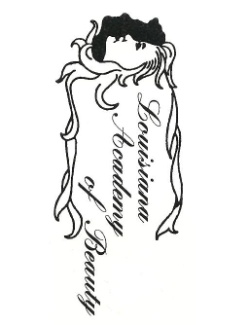 Certificate ProgramCIP Code: 12.0401Note: Louisiana Academy of Beauty does not offer on-campus housing.LANGUAGECourse is taught in English. Course materials and book’s are printed in English. PROGRAM LENGTHIntended time to complete a cosmetology program attending full time is 13 months.ON TIME COMPLETION RATESeventy-five  (75%) of cosmetology graduates completed their program according to the time frame on the contract between January 1, 2014 and December 31, 2014 as compared to the total number of graduates.EMPLOYMENTOCCUPATIONAL INFORMATION NETWORKO*Net is the nationʼs primary source of information and occupation tool to search potential career options and obtain valuable information about numerous occupations. You may visit O*Net at http://www.onetonline.org/crosswalk/ and enter the CIP (Classification of Instructional Programs) code listed above under “education” for more information.STANDARD OCCUPATIONAL CLASSIFICATIONSA Standard Occupational Classification or SOC code is a number that represents an occupational classification which links a particular area of study or educational program to a list of occupations. The following SOC codes are related to cosmetology:SOC Code OccupationLICENSURE RATES11 of 15 (or 73%) of the graduates of the Cosmetology program taking the National Testing for Theory and Practical Testing administered by the Louisiana State Board of Cosmetology in 2014 passed that examination.PLACEMENT RATESPer our reporting requirements with the National Accrediting Commission of Career Arts & Sciences (NACCAS) Agency for the annual report period of 2014, our rates are as follows: Placement 78%*The placement rate represents students who completed the cosmetology program between January 1, 2014 and December 31, 2014 and were employed by November 30, 2015.MEDIAN LOAN DEBTThe median debt listed below is the median amount of loan borrowed for students who completed the cosmetology program and graduated between January 1, 2014 to December 31, 2014.Federal Direct Loans $3500 Private Educational Loans $0 Institutional Financing $0Percent of program graduates who took out educational loans 52%.Course Cost                                             $14,500.001500 hours tuition                               $ 12,450.00Books                                                              475.00Premium Cosmetology Kit                       1,000.00Airbrush machine & makeup kit                450.00Registration                                                  125.00                                Additional Fees not included in course: Stateboard $10 registration$83 State/National Written Exam$50 Practical Exam39-5012.00Hairdressers, Hairstylists, and Cosmetologists Bright Outlook39-5091.00Makeup Artists, Theatrical and Performance39-5092.00Manicurists and Pedicurists39-5094.00Skin Care Specialists